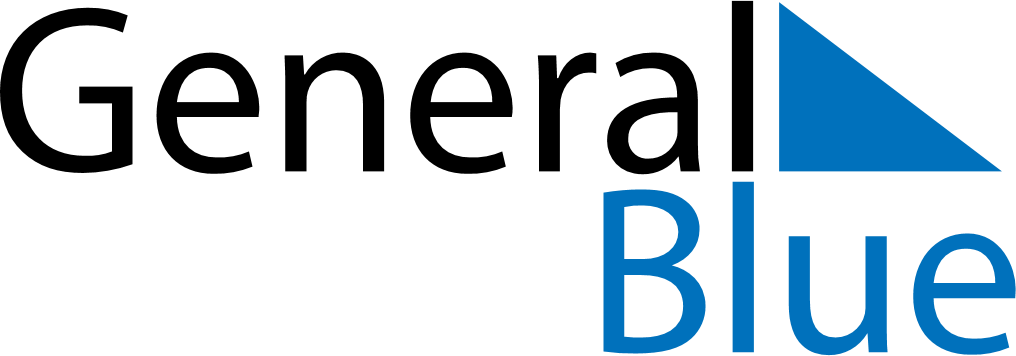 June 2029June 2029June 2029South KoreaSouth KoreaMondayTuesdayWednesdayThursdayFridaySaturdaySunday12345678910Memorial Day1112131415161718192021222324252627282930